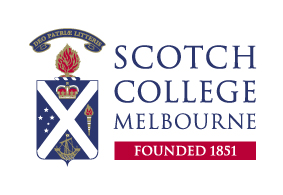 FUNCTION DATE FUNCTION DATE ACCOUNT #VENUEVENUEORGANISERSTART TIMESTART TIMEFINISH TIMEPH NUMBER TOTAL GUESTS               TOTAL GUESTS              DROP OFF/ SERVICEDROP OFF/ SERVICEFUNCTION NAME  FUNCTION NAME  TIMEMENU DETAILSEQUIPMENTMENU DETAILSEQUIPMENTMENU DETAILSEQUIPMENTMENU DETAILSEQUIPMENTMENU DETAILSEQUIPMENTMENU DETAILSEQUIPMENTMENU DETAILSEQUIPMENTQTYDIETARY REQUIREMENTSDIETARY REQUIREMENTSDIETARY REQUIREMENTSDIETARY REQUIREMENTSDIETARY REQUIREMENTSDIETARY REQUIREMENTSDIETARY REQUIREMENTSDIETARY REQUIREMENTSDIETARY REQUIREMENTSBEVERAGESBEVERAGESBEVERAGESBEVERAGESBEVERAGESBEVERAGESBEVERAGESBEVERAGESQTYSPECIAL REQUESTSSPECIAL REQUESTSSPECIAL REQUESTSSPECIAL REQUESTSSPECIAL REQUESTSSPECIAL REQUESTSSPECIAL REQUESTSSPECIAL REQUESTSSPECIAL REQUESTS